Ma21 juni2021DI 100%Bovenbenen, Balans, Rompstabiliteit Leerdoel: versterken kracht bovenbenen en romp & balansLet op 30” =  30 seconden en 2’ = 2 minutenDuur intensief: duurvermogen opbouwen vooral aeroobTussen door o.m. sprongen, hinkelen, balans zoekenLET OPPlaatsVoor de kern zijn we op het “coopertest”parcours18:30uInwerkenInlopen 5-10 min rustig inlopen (niet wandelen), 20x kruispas linkerschouder en 20x met rechterschouder voor. 20x aansluitpas linkerschouder en 20x met rechterschouder voor20x knieheffen, 20x hakaanslag, 20x ganzenpas Rustig wandelen - 20x op tenen en armen strekken naar boven pluk de wolken, 20x heel klein maken met vingers over de grond. Staande oefeningen: nek indraaien. Armen molenwieken etc. 15min18:45uK1Plaats/Grondoefeningen (lichtjes uitvoeren!!)Planken zijwaarts 3x30 sec links en rechts. https://www.youtube.com/watch?v=9qH9xWKoCs8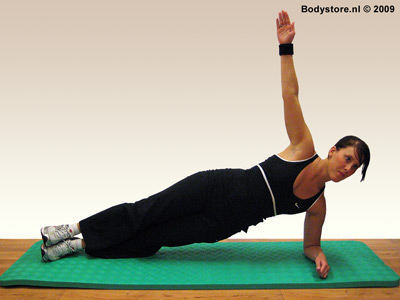 Planken (verschillende vormen) Hand-stand voorover 21x opdrukken (het is 21 juni)Rek-strekoefeningen15min19:00K23x6’/4’ (6’ = ca 1,5 – 2 rondjes);Groep verdeeld in groepjes van 3Op elke kruising een oefening1 – droogrijden 2 – schaatssprongen3 – schaatspas met tussenvering4 – voorwerp richten en werpen (mag bidon zijn) - FOCUSDaarna touwtje springen of Met kettlebell (4kg)Bij elke serie kan er gevarieerd worden met de oefening mede op basis van wat ik constateer om te oefenen VEEL PLEZIER30 -40 min19:40uUitlopen  ca 10 minuten